                                                   T.C.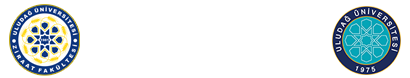 ULUDAĞ ÜNİVERSİTESİZİRAAT FAKÜLTESİDÖNER SERMAYE İŞLETMESİGÜNLÜK RAPORU                       Ziraat Fakültesi Araştırma ve Uygulama Merkezi için ………………. tarih ve ……… sayılı Harcama Yetkisi Onayı ile satın alınan aşağıdaki malzemenin/işin sipariş ile uygunluğu saptanmıştır.Değeri				: Fatura Tarihi ve Numarası	: Satıcı Firma			: Malzeme/Hizmet                   :                                                                                                                   Teslim AlanMUAYENE VE TESELLÜM RAPORUDUR Satın Alınan Malz. Cinsi       : Bedeli				: Satıcı Firma	                       :                       İlişikteki faturada cinsi, miktarı ve özellikleri yazılan mal-malzeme/hizmet alınmış olup isteğe uygun olduğunu ve tesellüm edildiğini bildirir rapordur.                                                      Komisyon Başkanı                                           Üye                                                                                     ÜyeZF.DS.FRM.001-00-15.01.2014